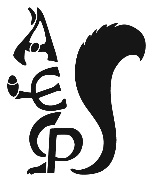 Knowledge OrganiserReception – PEMovement & AgilityDevelop fundamental movement skills – walking, running, jumping, hopping & skippingBegin to travel with more confidenceLearn to negotiate space safelyDevelop fine and gross motor skillsBall SkillsLearn to handle equipment effectivelyDevelop bouncing, throwing and catching skills with a variety of objectsDevelop good control & hand eye coordinationLearn to dribble & kick a ball with their feetExperience hitting a ball with a variety of batsGymnasticsLearn the 9 foundations shapes – tuck, pike, straddle, star, straight, front straddle, dish, arch & puckLearn the 5 foundation jumps – 1 foot to same foot (hop), 1 foot to other foot (leap), 1 foot to 2 feet, 2 feet to 1 foot, 2 feet to 2 feetTravel in a variety of ways – crocodile, camel, crab, scorpion, fox, bunny hops, frog hopsPerform basic rolls – log roll, egg roll, forward rollDevelop agility, flexibility, control, strength & balanceDanceLearn to perform basic dance actions eg travel & change direction, turn, jump,  balance/stillnessLearn how to copy a short motif (ie a phrase, movement or gesture that is repeated)Begin to respond to music and understand different rhythms/beatsAthleticsLearn to throw objects underarm & overarmDevelop basic jumping skillsDevelop running skillsBegin to understand and demonstrate different running speedsAll ActivitiesLearn to work independently and with othersDevelop good levels of physical fitnessBegin to develop a sense of fair play & cooperationFollow simple rules and understand safety aspects of PEBegin to understand the importance for good health of physical education and healthy dietKey WordsMovement and AgilityWalking, running, jumping, hopping, leaping & skippingBall SkillsUnderarm throwOverarm throwGymnasticsTuck, pike, straddle, star, straight, front straddle, dish, arch, puckLog roll, egg roll, forward rollFlexibility, control, strength DanceTravel, change direction, turn, jump, balance/stillnessRhythm, beatsAthleticsHop, skip, jumpJog, sprint